Школа взросления «ВЫБОР» (образовательный лагерь-интенсив)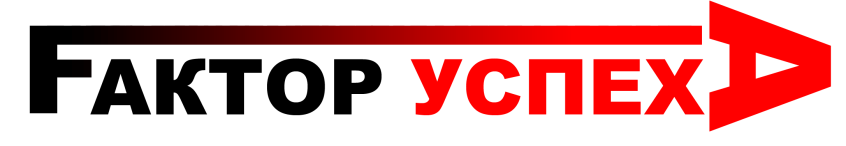 «Если не знаешь куда плыть,
 то любой ветер не будет попутным»
СенекаДля растущего человека, приближающегося к порогу взрослой самостоятельной жизни, самой существенной проблемой становится проблема выборацелей, смыслов и сценариев своего будущего. А поскольку подавляющее большинство подростков ищут приложение своих способностей и воплощение своих желаний в профессиональной сфере, то проблема профессионального самоопределения и становится в этом возрасте самым горячим, самым актуальным, самым болезненным и самым рискованным «полем битвы» интеллекта, эмоций,  расчета и детей, и родителей, и педагогов. Ситуация усугубляется тем,  что в XXI веке и профессиональный мир, и рынок труда, и основания для выбора кардинально отличаются от века предыдущего, когда нынешним родителям и учителям приходилось решать для себя похожую проблему. Следовательно, личный опыт старшего поколения не может послужить примером для подражания нашим детям. А если к этому добавить, что современные подростки, в принципе, не владеют методологией, технологий и психологией совершения ответственного, рационального и адекватного выбора, то можно предположить, сколько ошибок, неуспехов и жизненных трагедий происходит и будет происходить, если  не предпринять грамотные и профессиональные усилия в этом направлении. Профильное обучение в старшей школе, увы, не способствует решению проблемы, поскольку в нём доминирует предметное обучение и, в лучшем случае, его результатом становится приличный результат ЕГЭ. Но этим результатом надо ещё грамотно распорядиться. Однако подавляющее большинство выпускников школы, не определившись с Делом, которым бы хотелось заниматься в будущем, поступают в вузы по принципу «куда возьмут». В итоге по статистике от 50 до 80% получивших высшее профессиональное образование выпускников вузов не работают по специальности, пополняя ряды малоуспешных непрофессиональных работников со всеми вытекающими временными, финансовыми, карьерными и человеческими потерями. Однако существуют современные подходы и практики обучения подростков совершению выбора и реального профессионального самоопределения. Они многократно реализованы в Пермском районе Пермского края в условияхпроектно-обучающих семинаров, очно-заочных школ и лагерей-интенсивов. Результатами этой работы стали актуализация ситуации выбора подростками, научение их совершать самостоятельный выбор и  выработка личных образовательных проектов, реализация которых приводила к цели – самоопределению в собственном профессиональном будущем.  Мы, команда методологов, педагогов и психологов, уже 8 лет занимаемся поиском, разработкой и апробацией современных  эффективных средств профессионального самоопределения подростков. Образовательный лагерь-интенсив «ВЫБОР» - один из наших авторских продуктов. В программе лагеря обучающие семинары «Как делать собственный выбор», «Я выбираю своё будущее»; проектный семинар «Мой образовательный проект»; психологические тренинги, ролевые и деловые игры, направленные на личностный рост подростков, развитие коммуникативных компетентностей, повышении самооценки и уверенности в себе; встречи с представителями разных профессий; профессиональные и социальные пробы; обучение социальному проектированию и реализация собственных проектов подростками, направленных на организацию их досуга.Лагерь «Выбор» - это насыщенная интеллектуальная и информационная среда, позволяющая за относительно короткий временной период актуализировать в подростках  проблемы их взросления, научить решать их, запустить процессы профессионального самоопределения, сделать их образовательную деятельность осмысленной, целенаправленной и результативной. Лагерь «Выбор» - это приобретение опыта самостоятельности и самоорганизации, навыков  делового общения, взаимодействия в группах и командах, потребностей и умений рефлексивного анализа своих действий и поступков.Лагерь «Выбор» - это демократический уклад жизни, который позволяет раскрыть свой творческий потенциал каждому подростку, сконструировав свою «маленькую жизнь» в лагере и насладившись «общим делом» всех. Это новые знакомства, новые друзья, новые возможности.Программа «Выбора» реализуется на базе загородного оздоровительного лагеря со всей инфраструктурой современного детского отдыха. Продолжительность смены варьируется  в зависимости от пожеланий  и возможностей заказчика, соответственно корректируется и программа лагеря. Рекомендуемые сроки от 10 до 18 дней.Лагерь «Выбор» рассчитан на две возрастные категории: дети 11-13 лет и подростки 14-16 лет.  Эксклюзивная программа предлагается для студентов ссузов и вузов, а также работающей молодежи. В её рамках – знакомство с особенностями современного рынка труда, освоение практик, средств и способов нахождения «своей ниши», преодоление информационных и психологических барьеров поиска и адаптации к  новой работе либо начала собственного Дела, тренинги, пробы, ролевые игры, стажировки, а также общение с успешными профессионалами.В условиях лагеря «Выбор» возможна организация стажировок для работающих учителей, классных руководителей и школьных психологов по направлениям: профориентация и сопровождение профессионального самоопределения подростков;  тьютор в современной школе и особенности его практической деятельности. По итогам стажировки может выдаваться документ государственного образца о прохождении соответствующего курса повышения квалификации.Предлагаем вам рассмотреть наше предложение в качестве современной формы дополнительного образования подростков в условиях загородного лагеря.Мы готовы к обсуждению специфических задач и пожеланий заказчика по вопросам организации и содержания деятельности лагеря.